Ireena gargFAMILY DAY CARE EDUCATORCITY OF WHITTLESEAOPEN: Monday-Thursday 7:30am to 5:30pmSchool holiday care also availableYEARS IN CHILD CARE SECTOR: QUALIFICATIONS: Diploma of Early Childhood Education and CareFirst aid trainingAnaphylaxis trainingAsthma trainingWorking With Children CheckNational Police CheckSUBURB:Mernda0450049055https://www.whittlesea.vic.gov.au/community-support/children-and-families/family-day-care/ For more information about Family Day Care phone 9404 8870 or email famdaycare@whittlesea.vic.gov.au.about meI have been into the childcare industry for more than 8 years. I have worked in long day care service. I have done some private baby sitting for children and now I have decided to move to my own Family Day care. This will help me maintain a work life balance and nurture a small group of children and teach them in a nice and safe environment. My family consists of my husband and 2 boys aged 5 and 7 years old. I love cooking and reading. I love to have fun with the little children.ABOUT MY SERVICE I believe that each child is an individual and as an educator, I will value and develop each child's strengths, interests, skills, abilities and knowledge to extend their learning. I also believe that the best way to learn is through play.At Tiny Steps Family Daycare we provide:Fun activitiesNature walksStory-time at libraryGrowing vegetables and fruits in our gardenSchool pickup and drop off at Mernda Primary SchoolCooking experiencesSensory experiencesArt and CraftMusic and danceABOUT MY FACILITIESIndoors I provide a warm, friendly and engaging environment where children can feel safe, secure and supported in their activities. There is a home corner, little library, arts and crafts station and more. Outdoors you’ll find a cubbyhouse for imaginative play, sandpit, mud kitchen and veggie garden. 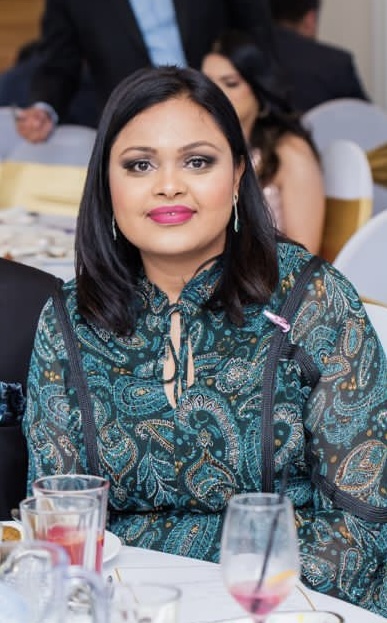 